ФЕДЕРАЛЬНОЕ АГЕНТСТВО ЖЕЛЕЗНОДОРОЖНОГО ТРАНСПОРТА Федеральное государственное бюджетное образовательное учреждение высшего профессионального образования«Петербургский государственный университет путей сообщения Императора Александра I»(ФГБОУ ВПО ПГУПС)Кафедра «Инженерная химия и естествознание»РАБОЧАЯ ПРОГРАММАдисциплины«ХИМИЯ» (Б1.Б.11) для направления13.03.01 «Теплоэнергетика и теплотехника» по профилю «Промышленная теплоэнергетика» Форма обучения – очная, заочнаяСанкт-Петербург2015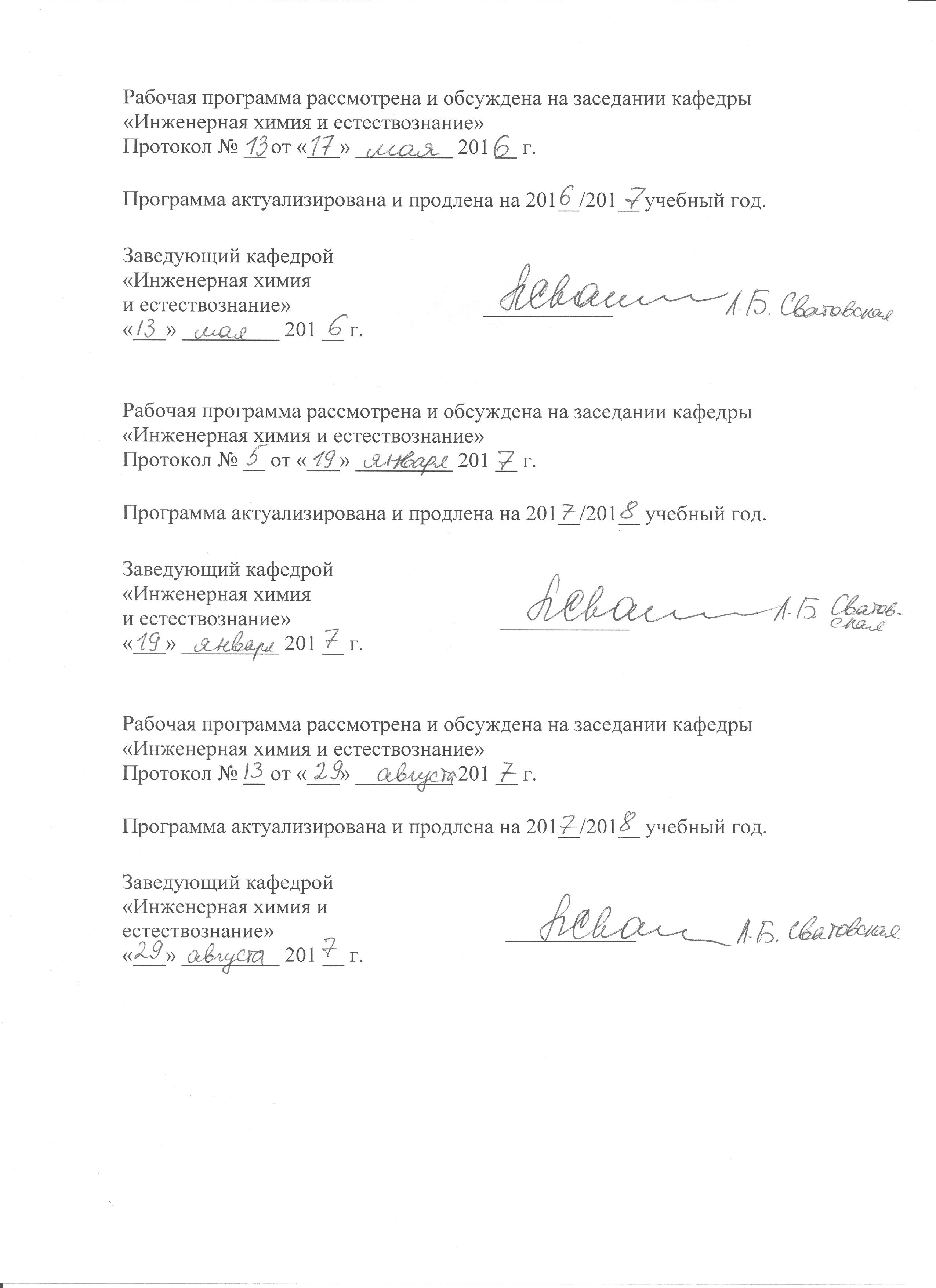 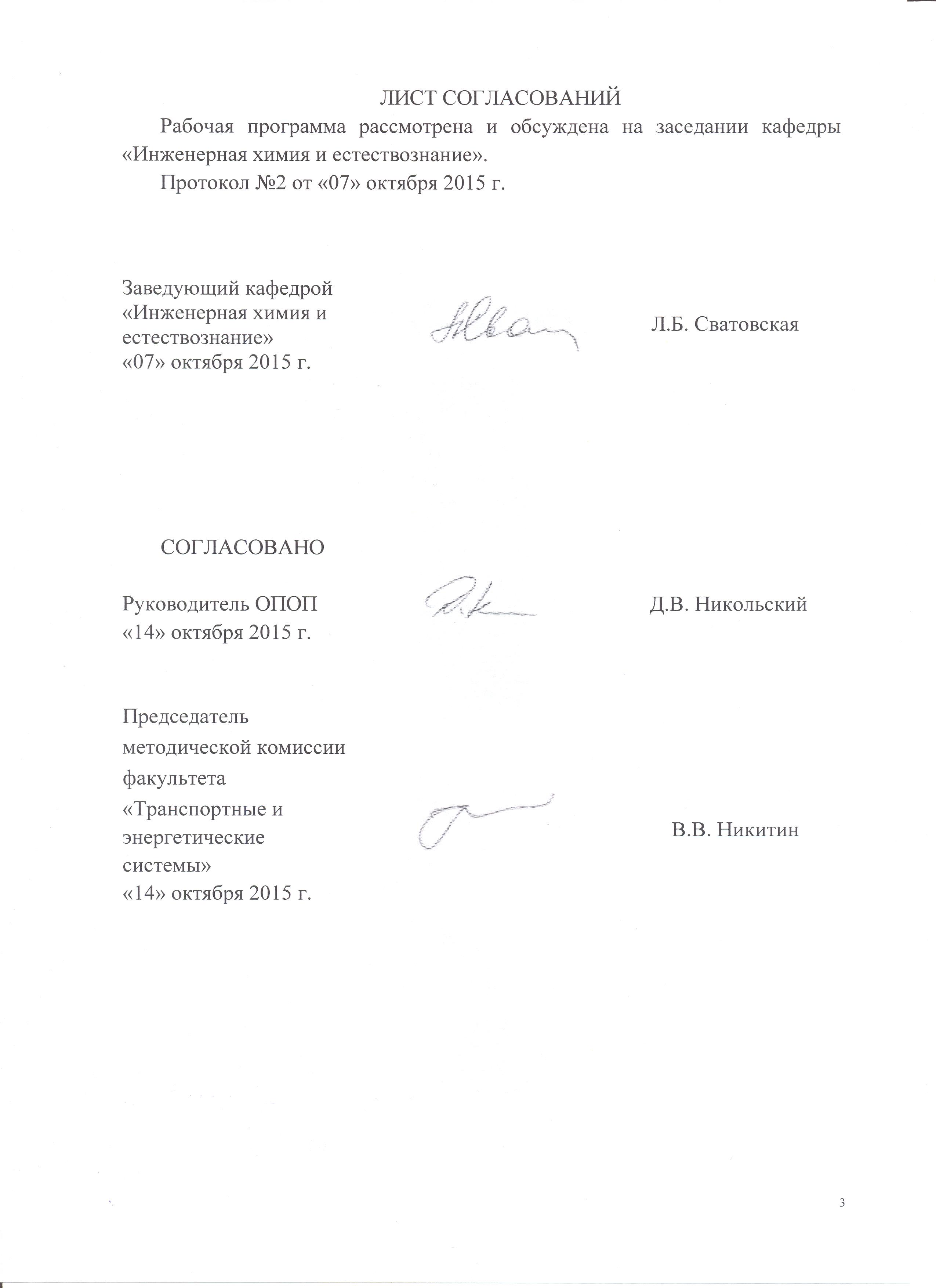 1. Цели и задачи дисциплиныРабочая программа составлена в соответствии с ФГОС ВО, утвержденным «1» октября 2015 г., приказ № 1081 по направлению  13.03.01 «Теплоэнергетика и теплотехника», по дисциплине «Химия».Целью изучения дисциплины «Химия» является получение необходимых химических знаний для осуществления профессиональной деятельности. Для достижения поставленной цели решаются следующие задачи:- овладение основными химическими знаниями, необходимыми для выполнения теоретического и практического исследования,  которые в дальнейшем помогут решать профессиональные задачи;- овладение навыками теоретического и практического исследования. 2. Перечень планируемых результатов обучения по дисциплине, соотнесенных с планируемыми результатами освоения основной профессиональной образовательной программыПланируемыми результатами обучения по дисциплине являются: приобретение знаний, умений, навыков.В результате освоения дисциплины обучающийся должен:ЗНАТЬ:основные законы химии.УМЕТЬ:использовать математический аппарат и информационные технологии при изучении естественнонаучных дисциплин;строить математические модели химических процессов;проводить химический эксперимент, анализировать результаты эксперимента с привлечением методов математической статистики и информационных технологий.ВЛАДЕТЬ:методами химии.Изучение дисциплины направлено на формирование следующих общепрофессиональных компетенций (ОПК):способности осуществлять поиск, хранение, обработку и анализ информации из различных источников и баз данных, представлять ее в требуемом формате с использованием информационных, компьютерных и сетевых технологий (ОПК-1);способности демонстрировать базовые данные в области естественнонаучных дисциплин, готовности выявлять естественнонаучную сущность проблем, возникающих в ходе профессиональной деятельности; применять для их разрешения основные законы естествознания, методы математического анализа и моделирования, теоретического и экспериментального исследования (ОПК-2).Область профессиональной деятельности обучающихся, освоивших данную дисциплину, приведена в п. 2.1 ОПОП.Объекты профессиональной деятельности обучающихся, освоивших данную дисциплину, приведены в п. 2.2 ОПОП.3. Место дисциплины в структуре основной профессиональной образовательной программыДисциплина «Химия» (Б1.Б.11) относится к базовой части и является обязательной дисциплиной обучающегося.4. Объем дисциплины и виды учебной работыДля очной формы обучения: Для заочной формы обучения: 5. Содержание и структура дисциплины5.1 Содержание дисциплины5.2 Разделы дисциплины и виды занятийДля очной формы обучения: Для заочной формы обучения: 6. Перечень учебно-методического обеспечения для самостоятельной работы обучающихся по дисциплине7. Фонд оценочных средств для проведения текущего контроля успеваемости и промежуточной аттестации обучающихся по дисциплинеФонд оценочных средств по дисциплине является неотъемлемой частью рабочей программы и представлен отдельным документом, рассмотренным на заседании кафедры и утвержденным заведующим кафедрой.8. Перечень основной и дополнительной учебной литературы, нормативно-правовой документации и других изданий, необходимых для освоения дисциплины8.1 Перечень основной учебной литературы, необходимой для освоения дисциплиныСуворов А.В. Общая химия: учеб. для вузов / А.В. Суворов, А.Б. Никольский. – СПб.: Химиздат, 2007. – 623 с.Лекции по инженерной химии и естествознанию. Часть I / Л.Б. Сватовская и др. – СПб.: ПГУПС, 2009. – 109 с.Лекции по инженерной химии и естествознанию. Часть II / Л.Б. Сватовская и др. – СПб.: ПГУПС, 2012. – 52 с.Герке С.Г. Современная идентификация веществ: учебное пособие / С.Г. Герке, Н.П. Чибисов. – СПб.: ПГУПС, 2009. – 36 с.Латутова М.Н. Полимерные материалы: учебное пособие / М.Н. Латутова, Е.И. Макарова. – СПб.: ПГУПС, 2011 – 24 с.Сватовская Л.Б. Химические, экологические и некоторые технические аспекты р-элементов: учебное пособие / Л.Б. Сватовская и др. – СПб.: ПГУПС, 2014 – 89 с.Сватовская Л.Б. Химические, экологические и технические аспекты s- и d-элементов учебное пособие / Л.Б. Сватовская и др. - СПб.: ПГУПС, 2014 – 61 с.8.2 Перечень дополнительной учебной литературы, необходимой для освоения дисциплиныИнженерно-химические и естественно-научные основы охраны окружающей среды: учеб. пособие / Л.Б. Сватовская и др. – СПб.: ПГУПС, 2009. – 23 с.Шершнева М.В. Естественно-научные основы геоэкохимической картины мира: учебное пособие / М.В. Шершнева, Е.И. Макарова. – СПб.: ПГУПС, 2014. – 29 с.Сватовская Л.Б. Лукина Л.Г., Степанова И.Н. Индивидуальные задания по инженерной химии: для самостоят. работы студентов Ч.1 / Л.Б. Сватовская, Л.Г. Лукина, И.Н. Степанова. – СПб.: ПГУПС, 2007 - 126 с.Сватовская Л.Б. Индивидуальные задания по инженерной химии: для самостоят. работы студентов Ч.2 / Л.Б. Сватовская, Л.Г. Лукина, И.Н. Степанова. – СПб.: ПГУПС, 2011. – 38 с.8.3 Перечень нормативно-правовой документации, необходимой для освоения дисциплиныПри освоении данной дисциплины нормативно-правовая документация не используется.8.4 Другие издания, необходимые для освоения дисциплиныМакарова Е.И. Инженерная химия и естествознание. Ч. I: методич. указания / Е.И. Макарова  и др. – СПб.: ПГУПС, 2009. – 23 с.Сватовская Л.Б. Индивидуальные лабораторные работы по инженерной химии: мет. Указания / Л.Б. Сватовская и др. – СПб.: ПГУПС, 2007 – 28 с.Герке С.Г. Типы реакций, методы и приемы, используемые в аналитической химии : методич. указания к лаб. работам / С.Г. Герке и др.– СПб.: ПГУПС, 2009 – 10 с.Соловьева В.Я. Особенности физико-химической природы и свойств дисперсий наноразмера: методич. указания / В.Я. Соловьева и др. – СПб.: ПГУПС, 2014 – 29 с.9. Перечень ресурсов информационно-телекоммуникационной сети «Интернет», необходимых для освоения дисциплиныЭлектронно-библиотечная система ЛАНЬ [Электронный ресурс]. Режим доступа:  https://e.lanbook.com/books — Загл. с экрана;Личный кабинет обучающегося  и электронная информационно-образовательная среда [Электронный ресурс]. Режим доступа:  http://sdo.pgups.ru (для доступа к полнотекстовым документам требуется авторизация).10. Методические указания для обучающихся по освоению дисциплиныПорядок изучения дисциплины следующий:Освоение разделов дисциплины производится в порядке, приведенном в разделе 5 «Содержание и структура дисциплины». Обучающийся должен освоить все разделы дисциплины с помощью учебно-методического обеспечения, приведенного в разделах 6, 8 и 9 рабочей программы. Для формирования компетенций обучающийся должен представить типовые контрольные задания или иные материалы, необходимые для оценки знаний, умений, навыков, предусмотренные текущим контролем (см. фонд оценочных средств по дисциплине).По итогам текущего контроля по дисциплине, обучающийся должен пройти промежуточную аттестацию (см. фонд оценочных средств по дисциплине).11. Перечень информационных технологий, используемых при осуществлении образовательного процесса по дисциплине, включая перечень программного обеспечения и информационных справочных системПеречень информационных технологий, используемых при осуществлении образовательного процесса по дисциплине:технические средства (компьютерная техника, наборы демонстрационного оборудования);методы обучения с использованием информационных технологий (демонстрация мультимедийных материалов);личный кабинет обучающегося  и электронная информационно-образовательная среда [Электронный ресурс]. Режим доступа:  http://sdo.pgups.ru (для доступа к полнотекстовым документам требуется авторизация).  Интернет-сервисы и электронные ресурсы (поисковые системы, электронная почта, онлайн-энциклопедии и справочники, электронные учебные и учебно-методические материалы согласно п. 9 рабочей программы);Дисциплина обеспечена необходимым комплектом лицензионного программного обеспечения, установленного на технических средствах, размещенных в специальных помещениях и помещениях для самостоятельной работы.12. Описание материально-технической базы, необходимой для осуществления образовательного процесса по дисциплинеМатериально-техническая база, необходимая для осуществления образовательного процесса по дисциплине включает в свой состав специальные помещения:учебные аудитории для проведения занятий лекционного типа, занятий семинарского типа, групповых и индивидуальных консультаций, текущего контроля и промежуточной аттестации, помещения для самостоятельной работы;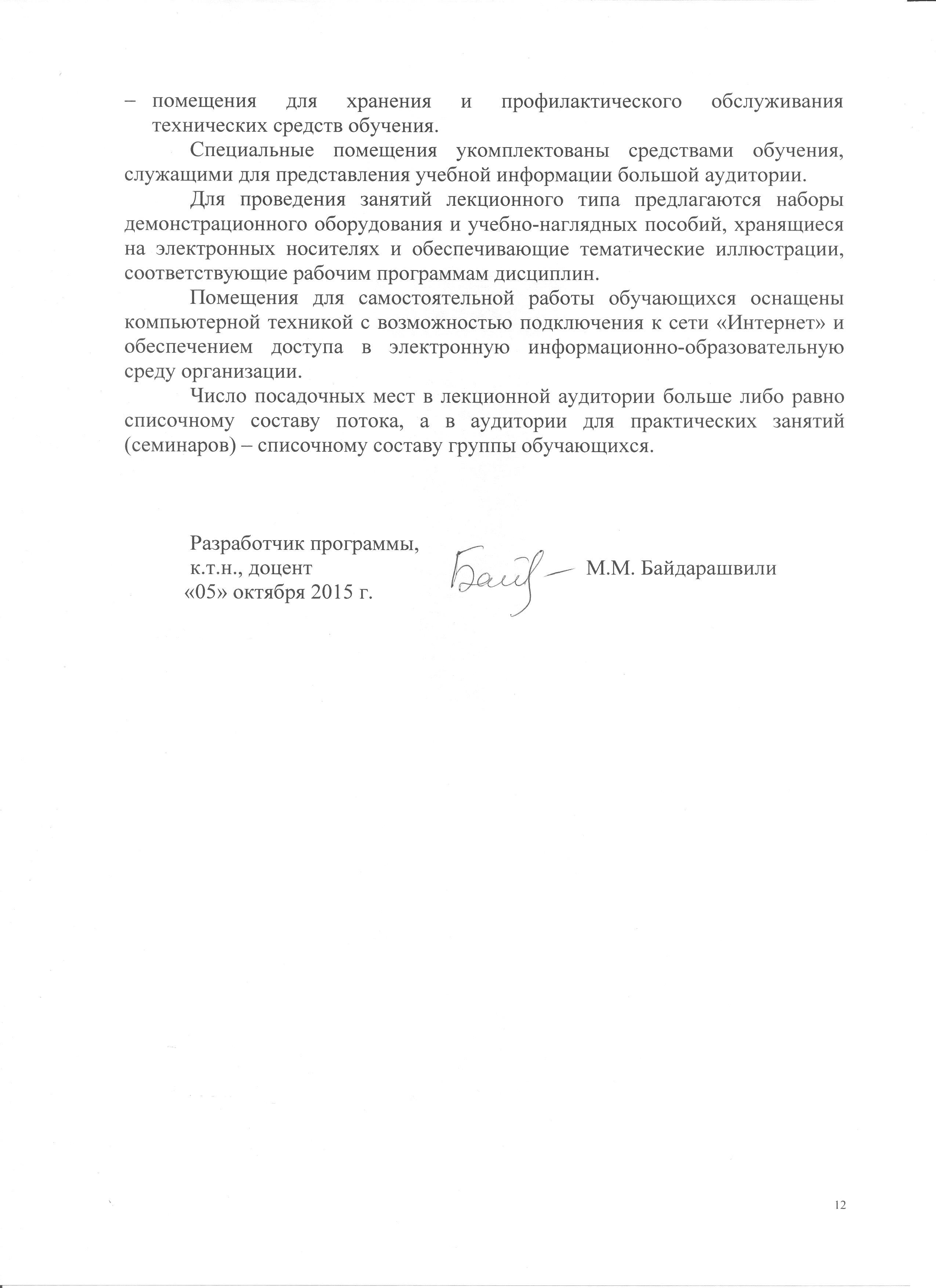 Вид учебной работыВсего часовСеместрВид учебной работыВсего часов1Контактная работа (по видам учебных занятий)В том числе:лекции (Л)практические занятия (ПЗ)лабораторные работы (ЛР)5436-185436-18Самостоятельная работа (СРС) (всего)4545Контроль4545Форма контроля знанийЭЭОбщая трудоемкость: час / з.е.144/4144/4Вид учебной работыВсего часовКурсВид учебной работыВсего часов1Контактная работа (по видам учебных занятий)В том числе:лекции (Л)практические занятия (ПЗ)лабораторные работы (ЛР)84-484-4Самостоятельная работа (СРС) (всего)127127Контроль99Форма контроля знанийЭ, КЛРЭ, КЛРОбщая трудоемкость: час / з.е.144/4144/4№ п/пНаименование раздела дисциплиныСодержание раздела1Основы атомно-молекулярного ученияАтомно-молекулярное учение, этапы создания. Основные законы. Язык химии.2Термодинамический подход к химическим реакциямОсновные понятия химической термодинамики. Первое начало термодинамики. Энтальпия. Термохимия. Закон Гесса. Второе и третье начала термодинамики. Энтропия. Энергия Гиббса и направление химического процесса.3Кинетика и механизм химических реакцийСкорость химических реакций и зависимость от различных факторов. Энергия активации химической реакции. Катализ, виды катализа. Понятие химического равновесия. Смещение химического равновесия, принцип Ле-Шателье.4Строение атома. Периодический законМодели строения атома. Квантовые числа. Периодический закон и периодическая система элементов Д.И. Менделеева.5Химическая связьПричины образования химической связи. Виды химической связи. Направленность химических связей и пространственное строение молекул.6Водные растворы электролитов как примеры гомогенных химических системСвойства растворов электролитов. Сильные и слабые электролиты. Концентрация растворов. Водородный показатель. Произведение растворимости. Амфотерность. Гидролиз. Обменные реакции в растворах. Окислительно-восстановительные реакции в растворах.7Электрохимические системы. Основы электрохимииПонятие электродного потенциала. Гальванические элементы. Поведение металлов в условиях окружающей среды. Коррозия металлов, способы защиты металлов от коррозии.8Дисперсные системыПонятие дисперсных систем, классификация. Устойчивость дисперсных систем. Способы получения дисперсных систем. Коллоидные растворы, коллоидное состояние вещества. Адсорбция в коллоидных растворах, образование мицеллы. Электрический заряд коллоидных частиц. Коагуляция коллоидов.9Химия высокомолекулярных соединений (ВМС)Основные понятия химии ВМС, классификация. Способы получения ВМС. Свойства полимеров и их применение.10Современная идентификация веществОсновные понятия аналитической химии. Химические, физические и физико-химические методы обнаружения веществ.№ п/пНаименование раздела дисциплиныЛПЗЛРСРС1Основы атомно-молекулярного учения20002Термодинамический подход к химическим реакциям40273Кинетика и механизм химических реакций40254Строение атома. Периодический закон40255Химическая связь20006Водные растворы электролитов как примеры гомогенных химических систем60467Электрохимические системы. Основы электрохимии60278Дисперсные системы20259Химия высокомолекулярных соединений (ВМС)202510Современная идентификация веществ4025ИтогоИтого3601845№ п/пНаименование раздела дисциплиныЛПЗЛРСРС1Основы атомно-молекулярного учения000102Термодинамический подход к химическим реакциям102143Кинетика и механизм химических реакций102144Строение атома. Периодический закон100145Химическая связь000126Водные растворы электролитов как примеры гомогенных химических систем000147Электрохимические системы. Основы электрохимии100138Дисперсные системы000119Химия высокомолекулярных соединений (ВМС)0001110Современная идентификация веществ00014ИтогоИтого404127№п/пНаименование раздела дисциплиныПеречень учебно-методического обеспечения1Основы атомно-молекулярного ученияСуворов А.В. Общая химия: учеб. для вузов / А.В. Суворов, А.Б. Никольский. – СПб.: Химиздат, 2007. – 623 с.2Термодинамический подход к химическим реакциямСуворов А.В. Общая химия: учеб. для вузов / А.В. Суворов, А.Б. Никольский. – СПб.: Химиздат, 2007. – 623 с.Лекции по инженерной химии и естествознанию. Часть II / Л.Б. Сватовская и др. – СПб.: ПГУПС, 2012. – 52 с.3Кинетика и механизм химических реакцийСуворов А.В. Общая химия: учеб. для вузов / А.В. Суворов, А.Б. Никольский. – СПб.: Химиздат, 2007. – 623 с.4Строение атома. Периодический закон.Суворов А.В. Общая химия: учеб. для вузов / А.В. Суворов, А.Б. Никольский. – СПб.: Химиздат, 2007. – 623 с.5Химическая связьСуворов А.В. Общая химия: учеб. для вузов / А.В. Суворов, А.Б. Никольский. – СПб.: Химиздат, 2007. – 623 с.6Водные растворы электролитов как примеры гомогенных химических системЛекции по инженерной химии и естествознанию. Часть I / Л.Б. Сватовская и др. – СПб.: ПГУПС, 2009. – 109 с.7Электрохимические системы. Основы электрохимииСуворов А.В. Общая химия: учеб. для вузов / А.В. Суворов, А.Б. Никольский. – СПб.: Химиздат, 2007. – 623 с.8Дисперсные системыСоловьева В.Я. Особенности физико-химической природы и свойств дисперсий наноразмера: методич. указания / В.Я. Соловьева и др. – СПб.: ПГУПС, 2014 – 29 с.9Химия высокомолекулярных соединений (ВМС)Латутова М.Н. Полимерные материалы: учебное пособие / М.Н. Латутова, Е.И. Макарова. – СПб.: ПГУПС, 2011 – 24 с.10Современная идентификация веществГерке С.Г. Современная идентификация веществ: учебное пособие / С.Г. Герке, Н.П. Чибисов. – СПб.: ПГУПС, 2009. – 36 с.Сватовская Л.Б. Химические, экологические и технические аспекты s- и d-элементов учебное пособие / Л.Б. Сватовская и др. - СПб.: ПГУПС, 2014 – 61 с.